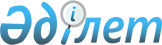 Мемлекет басшысының "Нұр Отан" халықтық-демократиялық партиясы "Жас Отан" жастар қанаты II съезінің қорытындылары бойынша берген тапсырмаларын іске асыру жөніндегі іс-шаралар жоспарын бекіту туралыҚазақстан Республикасы Премьер-Министрінің 2013 жылғы 11 ақпандағы № 21-ө Өкімі

      Мемлекет басшысының «Нұр Отан» халықтық-демократиялық партиясы «Жас Отан» жастар қанаты II съезінің қорытындылары бойынша берген тапсырмаларын іске асыру мақсатында:



      1. Қоса беріліп отырған Мемлекет басшысының «Нұр Отан» халықтық-демократиялық партиясы «Жас Отан» жастар қанаты II съезінің қорытындылары бойынша берген тапсырмаларын іске асыру жөніндегі іс-шаралар жоспары (бұдан әрі – Іс-шаралар жоспары) бекітілсін.



      2. Мүдделі мемлекеттік органдар, облыстардың, Астана және Алматы қалаларының әкімдері, сондай-ақ өзге де ұйымдар Іс-шаралар жоспарының уақтылы іске асырылуын қамтамасыз етсін.



      3. Осы өкімнің орындалуын бақылау Қазақстан Республикасы Премьер-Министрінің орынбасары Е.Т. Орынбаевқа жүктелсін.      Премьер-Министр                                      С. Ахметов

Қазақстан Республикасы 

Премьер-Министрінің  

2013 жылғы 11 ақпандағы

№ 21-ө өкімімен    

бекітілген       

Мемлекет басшысының «Нұр Отан» халықтық-демократиялық партиясы

«Жас Отан» жастар қанаты II съезінің қорытындылары бойынша

берген тапсырмаларын іске асыру жөніндегі іс-шаралар жоспары

      Ескертпе: аббревиатуралардың толық жазылуы:      ИЖТМ – Қазақстан Республикасы Индустрия және жаңа технологиялар министрлігі

      МАМ – Қазақстан Республикасы Мәдениет және ақпарат министрлігі

      БҒМ – Қазақстан Республикасы Білім және ғылым министрлігі

      ӨДМ – Қазақстан Республикасы Өңірлік даму министрлігі

      АШМ – Қазақстан Республикасы Ауыл шаруашылығы министрлiгi

      ККМ – Қазақстан Республикасы Көлiк және коммуникация министрлiгi

      Еңбекмині – Қазақстан Республикасы Еңбек және халықты әлеуметтiк қорғау министрлiгi

      Қаржымині – Қазақстан Республикасы Қаржы министрлiгi

      ЭБЖМ – Қазақстан Республикасы Экономика және бюджеттік жоспарлау министрлігі

      Әділетмині – Қазақстан Республикасы Әдiлет министрлiгi

      «Нұр Отан» ХДП – «Нұр Отан» халықтық-демократиялық партиясы

      «Самұрық-Қазына» ҰӘҚ» АҚ – «Самұрық-Қазына» Ұлттық әл-ауқат қоры» акционерлік қоғамы

      «Атамекен» ҰЭП одағы – «Атамекен» одағы» Қазақстан ұлттық экономикалық палатасы

      ОЖМО – Қазақстан Республикасының орталық және жергілікті мемлекеттік органдары

      РЖҰ – Республикалық жастар ұйымдары
					© 2012. Қазақстан Республикасы Әділет министрлігінің «Қазақстан Республикасының Заңнама және құқықтық ақпарат институты» ШЖҚ РМК
				Р/с

№Іс-шара атауыАяқтау нысаныЖауапты орындаушыларҮкіметке НҚА мен ақпаратты ұсыну мерзімі123451.Мемлекеттік жастар саясатының 2020 жылға дейінгі тұжырымдамасының жобасын әзірлеу кезінде «Нұр Отан» халықтық-демократиялық партиясы «Жас Отан» Жастар қанатының 2020 жылға дейінгі «Жастар - Отанға!» даму стратегиясының негізгі ережелерін ескеру2020 жылға дейінгі «Жастар - Отанға!» даму стратегиясының негізгі ережелері ескерілген Тұжырымдама жобасыБҒМ (жинақтау), МАМ, ЭБЖМ, Қаржымині, Астана және Алматы қалаларының, облыстардың әкімдері, «Нұр Отан» ХДП (келісім бойынша)2013 жылғы

15 ақпанға дейін2.Жастар және студенттік жатақханалар салу бағдарламаларын кеңейту жөніндегі шаралар қабылдауҚР Үкіметіне ақпаратБҒМ (жинақтау), Еңбекмині, ЭБЖМ, Қаржымині, ӨДМ, Астана және Алматы қалаларының, облыстардың әкімдері, «Нұр Отан» ХДП (келісім бойынша)2013 жылғы

15 ақпанға дейін3.Жетекші республикалық жастар ұйымдары өкілдерінің орталық және жергілікті атқарушы органдар жанындағы азаматтық қоғам институттарымен өзара іс-қимыл жөніндегі консультативтік-кеңесші кеңестер құрамына қатысуын қамтамасыз етуҚР Үкіметіне ақпаратБҒМ (жинақтау), ОЖМО, «Нұр Отан» ХДП (келісім бойынша)2013 жылғы

15 ақпанға дейін4.Жастар бастамашылдығы қорын құру мәселелерін пысықтау және тиісті ұсыныстар енгізуҚР Үкіметіне ұсыныстарБҒМ (жинақтау), МАМ, ЭБЖМ, Еңбекмині, Қаржымині, ИЖТМ, АШМ, Астана және Алматы қалаларының, облыстардың әкімдері, «Нұр Отан» ХДП (келісім бойынша)2013 жылғы

15 ақпанға дейін5.Астана қаласында Жастар сарайын салу жөніндегі ұсыныстар енгізуҚР Үкіметіне ұсыныстарАстана қаласының әкімдігі (жинақтау), БҒМ, «Нұр Отан» ХДП (келісім бойынша)2013 жылғы

15 ақпанға дейін6.Жастарды ақпараттандыру, жастардың жұмыспен қамту және жұмысқа орналастыру бағдарламаларына тіркелуі мен қатысуы рәсімдерін жүйелендіру мен оңайлату үшін «Жастардың еңбек биржасы» бірыңғай веб-порталын құруҚР Үкіметіне ақпаратЕңбекмині (жинақтау), БҒМ, ККМ, Астана және Алматы қалаларының, облыстардың әкімдері, «Нұр Отан» ХДП (келісім бойынша)2013 жылғы

15 ақпанға дейін7.Мемлекеттік әлеуметтік тапсырыс шеңберінде барлық орталық және жергілікті атқарушы органдардың жетекші республикалық жастар ұйымдарымен тиімді практикалық өзара іс-қимылын қамтамасыз етуҚР Үкіметіне ақпаратБҒМ (жинақтау), ОЖМО, «Нұр Отан» ХДП (келісім бойынша), РЖҰ (келісім бойынша)2013 жылғы

15 ақпанға дейін8.Жастармен атаулы жұмысты жолға қою және оны тұрғылықты жері, оқу мен жұмыс орны бойынша жер-жерде қамтуды қамтамасыз ету жөніндегі шаралар қабылдауҚР Үкіметіне ақпаратБҒМ (жинақтау), Еңбекмині, Астана және Алматы қалаларының, облыстардың әкімдері, «Нұр Отан» ХДП (келісім бойынша)2013 жылғы

1 наурызға дейін9.«Самұрық-Қазына» ҰӘҚ» АҚ еңбек ұжымдарында Жастармен жұмыс жөніндегі кеңестерді құру бойынша шаралар қабылдауҚР Үкіметіне ақпарат«Самұрық-Қазына» ҰӘҚ» АҚ (келісім бойынша), «Нұр Отан» ХДП (келісім бойынша)2013 жылғы

1 наурызға дейін10.Жалпы білім беретін мектептер түлектерінің техникалық және кәсіптік білім алуға кепілді қатысуын және кейіннен олардың жұмысқа орналасуын қамтамасыз ету мақсатында Жұмыспен қамту 2020 бағдарламасына толықтырулар енгізуҚР Үкіметіне ақпаратЕңбекмині (жинақтау), БҒМ, Астана және Алматы қалаларының, облыстардың әкімдері, «Нұр Отан» ХДП (келісім бойынша)2013 жылғы

1 сәуірге дейін11.Ағымдағы және ұзақ мерзімді негізде жастардың еңбек нарығын мониторингілеу мен талдауды қамтамасыз етуҚР Үкіметіне ақпаратЕңбекмині (жинақтау), БҒМ, Астана және Алматы қалаларының, облыстардың әкімдері, «Нұр Отан» ХДП (келісім бойынша)2013 жылғы

1 сәуірге дейін12.Индустрияландыру, бизнестің жол картасы мен жұмыспен қамту мемлекеттік бағдарламаларына қатысатын кәсіпорындарда жастарды оқыту мен жұмысқа орналастыру бойынша квота көздеуҚР Үкіметіне ақпаратБҒМ (жинақтау), ИЖТМ, ЭБЖМ, Еңбекмині, Астана және Алматы қалаларының, облыстардың әкімдері, «Атамекен» одағы» ҰЭП (келісім бойынша), Қазақстан Республикасы кәсіподақтарының федерациясы (келісім бойынша)2013 жылғы

1 сәуірге дейін13.«Бизнестің жол картасы 2020» бағдарламасына жаңадан бастаушы жас кәсіпкерлерді қолдаудың кредиттік және консалтингтік құралдарын жер-жерде кеңейтуге бағытталған өзгерістер енгізуҚР Үкіметі қаулысының жобасыӨДМ (жинақтау), Қаржымині, ИЖТМ, Астана және Алматы қалаларының, облыстардың әкімдері, «Нұр Отан» ХДП (келісім бойынша)2013 жылғы

1 сәуірге дейін14.«Қазақстан Республикасындағы мемлекеттік жастар саясаты туралы» Қазақстан Республикасы Заңының жобасын сапалы пысықтауды және Қазақстан Республикасының Үкіметіне жедел енгізуді қамтамасыз етуҚР Заң жобасыБҒМ (жинақтау), Қаржымині, ЭБЖМ, Әділетмині, «Нұр Отан» ХДП (келісім бойынша)2013 жылғы

15 сәуірге дейін15.2013 жылдың бірінші жартыжылдығында колледждер мен жоғары оқу орындар түлектерін оқыту мен одан әрі жұмысқа орналастыру үшін мамандықтарды белгілеу жөніндегі тетіктерді әзірлеуҚР Үкіметіне ақпаратБҒМ (жинақтау), Еңбекмині, Астана және Алматы қалаларының, облыстардың әкімдері, «Атамекен» одағы» ҰЭП (келісім бойынша), Қазақстан Республикасы кәсіподақтарының федерациясы (келісім бойынша)2013 жылғы

1 мамырға дейін16.2013 жылдың бірінші жартыжылдығында жастарды әлеуметтік жұмыс орындарымен қамтамасыз ету жөніндегі жастар практикасы мен бағдарламаларын кеңейту бойынша шаралар қабылдауҚР Үкіметіне ақпаратЕңбекмині (жинақтау), БҒМ, Астана және Алматы қалаларының, облыстардың әкімдері, «Атамекен» одағы» ҰЭП (келісім бойынша), Қазақстан Республикасы кәсіподақтарының федерациясы (келісім бойынша)2013 жылғы

1 мамырға дейін17.2014 жылдың соңына дейін барлық орталық және жергілікті атқарушы органдардың стратегиялық жоспарларына жастармен жұмыс жөніндегі индикаторларды енгізуҚР Үкіметіне ақпаратБҒМ (жинақтау), ОЖМО2014 жылғы

қыркүйекке дейін